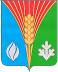               Администрация Муниципального образования        Костинский  сельсовет     Курманаевского района       Оренбургской области          ПОСТАНОВЛЕНИЕ              11.02.2019  № 5-пО внесении изменений в постановление от 12.07.2017 № 27-п В соответствии с Федеральным законом от 06.10.2003 № 131-ФЗ «Об общих принципах организации местного самоуправления в Российской Федерации», Федеральным законом от 27.07.2010 № 210-ФЗ «Об организации предоставления государственных и муниципальных услуг», Федеральным законом от 27.12.2018 № 558-ФЗ «О внесении изменений в Жилищный кодекс Российской Федерации в части упорядочения норм, регулирующих переустройство и (или) перепланировку помещений в многоквартирном доме»,  Постановлением Правительства Российской Федерации от 16 мая 2011 № 373 «О разработке и утверждении административных регламентов исполнения государственных функций и административных регламентов предоставления государственных услуг», Уставом муниципального образования Костинский сельсовет Курманаевского района Оренбургской области, протестом прокуратуры Курманаевского района от 24.01.2019 № 7-1-2019 «на постановление главы № 27-п от 12.07.2017»:1. Внести в постановление администрации от 12.07.2017 № 27-п «Об утверждении Административного регламента по предоставлению муниципальной услуги «Прием заявлений и выдача документов о согласовании переустройства и (или) перепланировки жилого помещения» (далее – Административный регламент) следующие изменения:1.1. в наименовании постановления слова «жилого помещения» заменить словами «помещения в многоквартирном доме»;1.2. в части 1 постановления слова «жилого помещения» заменить словами «помещения в многоквартирном доме»;1.3. в наименовании приложения к постановлению слова «жилого помещения» заменить словами «помещения в многоквартирном доме»;1.4.  по всему тексту Административного регламента слова «жилого помещения» заменить словами «помещения в многоквартирном доме» в соответствующих падежах.2. Контроль за исполнением настоящего постановления оставляю за собой.3. Настоящее постановление вступает в силу после официального опубликования и подлежит размещению на официальном сайте.Глава муниципального образования                                             Ю.А.СолдатовРазослано: в дело, прокурору